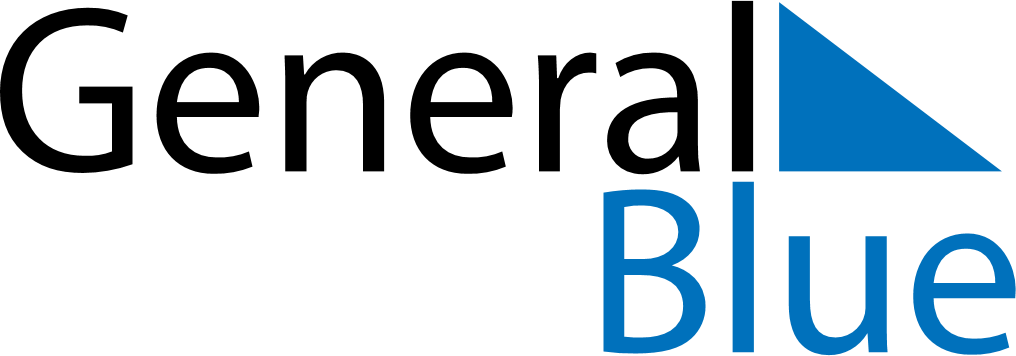 June 2025June 2025June 2025HondurasHondurasMondayTuesdayWednesdayThursdayFridaySaturdaySunday123456789101112131415Pupil’s Day161718192021222324252627282930